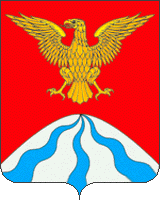 АДМИНИСТРАЦИЯ МУНИЦИПАЛЬНОГО ОБРАЗОВАНИЯ«ХОЛМ-ЖИРКОВСКИЙ РАЙОН» СМОЛЕНСКОЙ ОБЛАСТИПОCТАНОВЛЕНИЕот  27.12.2019 №677                                     Об утверждении документа планирования регулярных перевозок пассажиров и багажа автомобильным транспортом по муниципальным маршрутам на территории муниципального образования «Холм-Жирковский район» Смоленской областиВ соответствии с частью 4 статьи 2 и пунктом 27 части 1 статьи 3 Федерального закона от 13.07.2015 № 220-ФЗ «Об организации регулярных перевозок пассажиров и багажа автомобильным транспортом и городским наземным электрическим транспортом в Российской Федерации и о внесении изменений в отдельные законодательные акты Российской Федерации» Администрация муниципального образования «Холм-Жирковский район» Смоленской областип о с т а н о в л я е т:	1. Утвердить документа планирования регулярных перевозок пассажиров и багажа автомобильным транспортом по муниципальным маршрутам на территории муниципального образования «Холм-Жирковский район» Смоленской области.2. Контроль за исполнение настоящего постановления возложить на заместителя Главы муниципального образования – начальника отдела по экономике, имущественным и земельным отношениям Администрации муниципального образования «Холм-Жирковский район» Смоленской области (О.С. Демченкова).3. Настоящее постановление вступает в силу после дня его подписания. Документ планирования регулярных перевозок пассажиров и багажа автомобильным транспортом по муниципальным маршрутам регулярных перевозок муниципального образования «Холм-Жирковский район» Смоленской областиI. Общие положения.1. Документ планирования регулярных перевозок пассажиров и багажа автомобильным транспортом по муниципальным маршрутам регулярных перевозок муниципального образования «Холм-Жирковский район» Смоленской области (далее - документ планирования) – устанавливает перечень мероприятий по развитию регулярных перевозок муниципальных маршрутов в границах муниципального образования «Холм-Жирковский район» Смоленской области.2. В документе планирования используются понятия, определенные Федеральными законами от 13 июля 2015 года № 220-ФЗ «Об организации регулярных перевозок пассажиров и багажа автомобильным и городским наземным электрическим транспортом в Российской Федерации и о внесении изменений в  отдельные  законодательные  акты  Российской Федерации», от  06 октября 2003 года № 131-ФЗ «Об общих принципах организации местного самоуправления в Российской Федерации», от 08 ноября 2007 года №259-ФЗ «Устав автомобильного транспорта и городского наземного электрического транспорта»,   Постановлением   Правительства   Российской   Федерации  от  14 февраля 2009 года №112 «Об утверждении правил перевозок пассажиров и багажа автомобильным транспортом и городским наземным электрическим транспортом», постановлением Администрации муниципального образования «Холм-Жирковский район» Смоленской области от 05.12.2019 №637 «Об утверждении Положения об организации транспортного обслуживания населения на территории муниципального образования «Холм-Жирковский район» Смоленской области, иными федеральными и региональными законами.3. Целью развития регулярных перевозок пассажиров и багажа автомобильным транспортом по муниципальным маршрутам регулярных перевозок муниципального образования «Холм-Жирковский район» Смоленской области является:1) Повышение безопасности транспортного обслуживания населения;2) Повышение доступности пассажирского транспорта;3) Повышение качества, удобства, комфортности регулярных перевозок пассажиров;4) Повышение регулярности движения автобусов маршрутов регулярных перевозок;5) Снижение затрат времени на передвижение;6) Снижение загрузки улично-дорожной сети;4. В рамках достижения указанной цели приоритетами развития регулярных перевозок на территории муниципального образования «Холм-Жирковский район» Смоленской области:1) Оптимизация маршрутной сети регулярных перевозок пассажиров и багажа автомобильным транспортом по муниципальным маршрутам регулярных перевозок на территории муниципального образования «Холм-Жирковский район» Смоленской области (Далее – маршрутная сеть) с учетом снижения совпадения пути следования маршрутов, установленных для осуществления регулярных перевозок по регулируемым тарифам;Оптимизация маршрутной сети осуществляется отделом по градостроительной деятельности, транспорту, связи и  ЖКХ Администрации муниципального образования «Холм-Жирковский район» Смоленской области, уполномоченным в сфере транспортного обслуживания населения (далее – уполномоченный орган), с учетом сведений:о потребности населения в транспортном обслуживании на территории муниципального образования, изменения пассажиропотоков, сведений о формировании дорожной и транспортной инфраструктуры;произведенного анализа пассажиропотоков и интенсивности на маршрутах регулярных перевозок по регулируемым тарифам;по установлению новых, изменению и отмене муниципальных маршрутов регулярных перевозок (при необходимости);2). Повышение эффективности системы управления и контроля за осуществлением регулярных перевозок по муниципальным маршрутам регулярных перевозок муниципального образования «Холм-Жирковский район» Смоленской области осуществляется уполномоченным органом посредством контроля и мониторинга за осуществлением регулярных перевозок, в том числе, но не исключая использование данных системы ГЛОНАСС. II. Перечень мероприятий по развитию регулярных перевозок пассажиров и багажа автомобильным транспортом по муниципальным маршрутам регулярных перевозок муниципального образования «Холм-Жирковский район» Смоленской области1. Виды регулярных перевозок по муниципальным маршрутам регулярных перевозок2.Муниципальные маршруты, в отношении которых предусмотрено установление, изменение или отмена.3. Муниципальные маршруты регулярных перевозок по регулируемым тарифам, по которым планируется проведение электронных аукционов и заключение муниципальных контрактов.И.п. Главы муниципального образования «Холм-Жирковский район» Смоленской областиА.П.ГороховУТВЕРЖДЕНОпостановлением Администрациимуниципального образования «Холм-Жирковский район» Смоленской областиот 27.12.2019 №677№ п/пНомер и наименование муниципального маршрутаРегулярные перевозки муниципальных маршрутов по видам перевозок( по состоянию на 01.12.2019)Планирование перевода регулярного муниципального маршрута на другой тариф1№1 «Холм-Жирковский – Игоревская»По регулируемы тарифамНет2№2 «Холм-Жирковский – Раздобарино»По регулируемым тарифамНет3№3 ««Холм-Жирковский – Никитинка»По регулируемым тарифамНет4№4 «Холм-Жирковский – Владимирский Тупик»По регулируемым тарифамНет5№5 «Холм-Жирковский – Болышево»По регулируемым тарифамНет6№6 «Холм-Жирковский – Нахимовское»По регулируемым тарифамНет7№7 «Холм-Жирковский – Пигулино»По регулируемым тарифамНет№ п/пНомер и наименование муниципального маршрутаВид изменения маршрута (установление, изменение, отмена)Основаниеустановления,измененияДата изменения1.№3 ««Холм-Жирковский – Никитинка»Отмена маршрутаВ связи со 100%  совпадением пути следования маршрута №4 «Холм-Жирковский – Владимирский Тупик»Январь 2020 г. При условии соответствия дорожных условий требованиям безопасности пассажирских перевозок2.№7 «Холм-Жирковский – Пигулино»Отмена маршрутаВ связи с отсутствием потребности населения и организацийЯнварь 2020 г.3.№8 «Холм-Жирковский – Стешино»Установление маршрутаВ связи с потребностью населения и организаций)II полугодие 2020 г.№ п/пНомер и наименование муниципального маршрутаСрок выполненияОснование1.№1 «Холм-Жирковский – Игоревская»I полугодие 2020Федеральный закон от 13 июля 2015 года № 220-ФЗ «Об организации регулярных перевозок пассажиров и багажа автомобильным транспортом и городским наземным электрическим транспортом в Российской Федерации и о внесении изменений в отдельные законодательные акты Российской Федерации»;Федеральный закон от 05апреля 2013 года N 44-ФЗ «О контрактной системе в сфере закупок товаров, работ, услуг для обеспечения государственных и муниципальных нужд»2.№2 «Холм-Жирковский – Раздобарино»I полугодие 2020Федеральный закон от 13 июля 2015 года № 220-ФЗ «Об организации регулярных перевозок пассажиров и багажа автомобильным транспортом и городским наземным электрическим транспортом в Российской Федерации и о внесении изменений в отдельные законодательные акты Российской Федерации»;Федеральный закон от 05апреля 2013 года N 44-ФЗ «О контрактной системе в сфере закупок товаров, работ, услуг для обеспечения государственных и муниципальных нужд»3.№4 «Холм-Жирковский – Владимирский Тупик»I полугодие 2020Федеральный закон от 13 июля 2015 года № 220-ФЗ «Об организации регулярных перевозок пассажиров и багажа автомобильным транспортом и городским наземным электрическим транспортом в Российской Федерации и о внесении изменений в отдельные законодательные акты Российской Федерации»;Федеральный закон от 05апреля 2013 года N 44-ФЗ «О контрактной системе в сфере закупок товаров, работ, услуг для обеспечения государственных и муниципальных нужд»4.№5 «Холм-Жирковский – Болышево»I полугодие 2020Федеральный закон от 13 июля 2015 года № 220-ФЗ «Об организации регулярных перевозок пассажиров и багажа автомобильным транспортом и городским наземным электрическим транспортом в Российской Федерации и о внесении изменений в отдельные законодательные акты Российской Федерации»;Федеральный закон от 05апреля 2013 года N 44-ФЗ «О контрактной системе в сфере закупок товаров, работ, услуг для обеспечения государственных и муниципальных нужд»5.№6 «Холм-Жирковский – Нахимовское»I полугодие 2020Федеральный закон от 13 июля 2015 года № 220-ФЗ «Об организации регулярных перевозок пассажиров и багажа автомобильным транспортом и городским наземным электрическим транспортом в Российской Федерации и о внесении изменений в отдельные законодательные акты Российской Федерации»;Федеральный закон от 05апреля 2013 года N 44-ФЗ «О контрактной системе в сфере закупок товаров, работ, услуг для обеспечения государственных и муниципальных нужд»6.№8 «Холм-Жирковский – Стешино»После установления маршрутаФедеральный закон от 13 июля 2015 года № 220-ФЗ «Об организации регулярных перевозок пассажиров и багажа автомобильным транспортом и городским наземным электрическим транспортом в Российской Федерации и о внесении изменений в отдельные законодательные акты Российской Федерации»;Федеральный закон от 05апреля 2013 года N 44-ФЗ «О контрактной системе в сфере закупок товаров, работ, услуг для обеспечения государственных и муниципальных нужд»